                                        Step Up Therapy Services, PLLC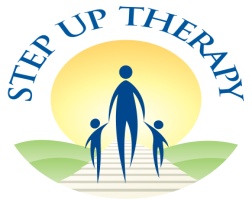                                                                                                                                                                                   Phone (718)434-1200; Fax (718)434-10992018 Payroll Calendar*** All SEIT providers and EVALUATORS MUST submit all paperwork and invoices before the 5th of the month in order to get paid the following month.January 26th, 2018 PaydayDecember 5th, 2017 Cut-offFebruary 23rd, 2018 PaydayJanuary 5th, 2018 Cut-offMarch 23rd, 2018 PaydayFebruary 5th, 2018 Cut-offApril 27th, 2018 PaydayMarch 5th, 2018 Cut-offMay 25th, 2018 PaydayApril 5th, 2018 Cut-offJune 22nd, 2018 PaydayMay 5th, 2018 Cut-offJuly 27th, 2018 PaydayJune 5th, 2018 Cut-offAugust 24th, 2018 PaydayJuly 5th, 2018 Cut-offSeptember 28th, 2018 Payday August 5th, 2018 Cut-offOctober 26th, 2018 PaydaySeptember 5th, 2018 Cut-offNovember 23rd, 2018 PaydayOctober 5th, 2018 Cut-offDecember 28th, 2018 PaydayNovember 5th, 2018 Cut-off